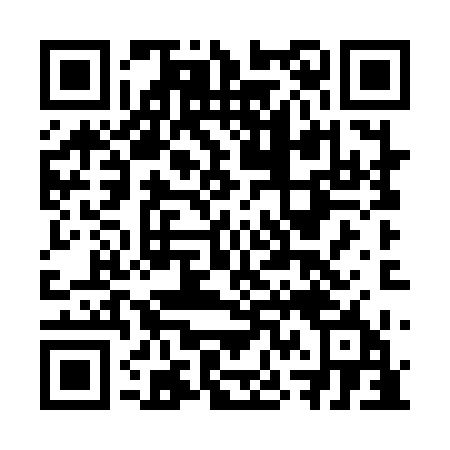 Prayer times for Siegas Lake Settlement, New Brunswick, CanadaMon 1 Jul 2024 - Wed 31 Jul 2024High Latitude Method: Angle Based RulePrayer Calculation Method: Islamic Society of North AmericaAsar Calculation Method: HanafiPrayer times provided by https://www.salahtimes.comDateDayFajrSunriseDhuhrAsrMaghribIsha1Mon3:385:401:367:029:3211:342Tue3:385:401:367:029:3111:343Wed3:385:411:367:029:3111:334Thu3:395:421:367:029:3111:335Fri3:395:421:367:029:3011:336Sat3:405:431:377:029:3011:337Sun3:405:441:377:029:2911:338Mon3:415:451:377:029:2911:339Tue3:415:461:377:019:2811:3210Wed3:435:471:377:019:2711:3111Thu3:445:471:377:019:2711:2912Fri3:465:481:377:009:2611:2813Sat3:485:491:387:009:2511:2614Sun3:495:501:387:009:2511:2515Mon3:515:511:386:599:2411:2316Tue3:535:521:386:599:2311:2217Wed3:555:531:386:589:2211:2018Thu3:575:541:386:589:2111:1819Fri3:585:551:386:579:2011:1720Sat4:005:571:386:579:1911:1521Sun4:025:581:386:569:1811:1322Mon4:045:591:386:569:1711:1123Tue4:066:001:386:559:1611:0924Wed4:086:011:386:549:1511:0725Thu4:106:021:386:549:1411:0526Fri4:126:041:386:539:1211:0427Sat4:146:051:386:529:1111:0228Sun4:166:061:386:529:1010:5929Mon4:186:071:386:519:0910:5730Tue4:206:081:386:509:0710:5531Wed4:226:101:386:499:0610:53